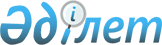 О внесении изменений в решение Кызылжарского районного маслихата Северо-Казахстанской области от 25 декабря 2020 года № 60/1 "Об утверждении Кызылжарского районного бюджета на 2021-2023 годы"Решение Кызылжарского районного маслихата Северо-Казахстанской области от 23 апреля 2021 года № 5/7. Зарегистрировано Департаментом юстиции Северо-Казахстанской области 26 апреля 2021 года № 7351
      В соответствии со статьями 106 и 109 Бюджетного кодекса Республики Казахстан, подпунктом 1) пункта 1 статьи 6 Закона Республики Казахстан "О местном государственном управлении и самоуправлении в Республике Казахстан" Кызылжарский районный маслихат Северо-Казахстанской области РЕШИЛ:
      1. Внести в решение Кызылжарского районного маслихата Северо-Казахстанской области "Об утверждении Кызылжарского районного бюджета на 2021-2023 годы" от 25 декабря 2020 года № 60/1 (зарегистрировано в Реестре государственной регистрации нормативных правовых актов под № 6881) следующие изменения:
      пункт 1 изложить в новой редакции:
      "1. Утвердить Кызылжарский районный бюджет на 2021-2023 годы согласно приложениям 1, 2 и 3 к настоящему решению соответственно, в том числе на 2021 год в следующих объемах:
      1) доходы – 6 599 908 тысяч тенге:
      налоговые поступления – 1 028 694 тысяч тенге;
      неналоговые поступления – 15 044 тысяч тенге;
      поступления от продажи основного капитала – 83 778 тысяч тенге;
      поступления трансфертов – 5 472 392 тысяч тенге; 
      2) затраты – 6 811 153,1 тысяч тенге; 
      3) чистое бюджетное кредитование – 174 088 тысяч тенге:
      бюджетные кредиты – 240 652 тысяч тенге;
      погашение бюджетных кредитов – 66 564 тысяч тенге;
      4) сальдо по операциям с финансовыми активами – 0 тысяч тенге:
      приобретение финансовых активов – 0 тысяч тенге;
      поступления от продажи финансовых активов государства – 0 тысяч тенге;
      5) дефицит (профицит) бюджета – -385 333,1 тысяч тенге;
      6) финансирование дефицита (использование профицита) бюджета – 385 333,1 тысяч тенге:
      поступление займов – 240 652 тысяч тенге;
      погашение займов – 66 564 тысяч тенге;
      используемые остатки бюджетных средств – 211 245,1 тысяч тенге.";
      приложения 1 к указанному решению изложить в новой редакции согласно приложению к настоящему решению.
      2. Настоящее решение вводится в действие с 1 января 2021 года. Кызылжарский районный бюджет на 2021 год
					© 2012. РГП на ПХВ «Институт законодательства и правовой информации Республики Казахстан» Министерства юстиции Республики Казахстан
				
      Председатель сессии Кызылжарского районного маслихата Северо-Казахстанской области

А. Илюкин

      Секретарь Кызылжарского районного маслихата Северо-Казахстанской области

Ж. Елеусизов
Приложение к решениюКызылжарского районного маслихатаСеверо-Казахстанской областиот 23 апреля 2021 года№ 5/1Приложение 1 к решениюКызылжарского районного маслихатаСеверо-Казахстанской областиот 25 декабря 2020 года № 60/1
Категория
Категория
Наименование
Сумма, тысяч тенге
Класс
Наименование
Сумма, тысяч тенге
Подкласс
Наименование
Сумма, тысяч тенге
1
2
3
4
5
1) Доходы
6 599 908
1
Налоговые поступления
1 028 694
03
Социальный налог
560 910
1
Социальный налог
560 910
04
Налоги на собственность
363 078
1
Налоги на имущество
361 606
5
Единый земельный налог
1 472
05
Внутренние налоги на товары, работы и услуги
96 600
2
Акцизы
6 305
3
Поступления за использование природных и других ресурсов
77 414
4
Сборы за ведение предпринимательской и профессиональной деятельности
12 881
08
Обязательные платежи, взимаемые за совершение юридически значимых действий и (или) выдачу документов уполномоченными на то государственными органами или должностными лицами
8 106
1
Государственная пошлина
8 106
2
Неналоговые поступления
15 044
01
Доходы от государственной собственности
9 241
5
Доходы от аренды имущества, находящегося в государственной собственности
8 185
7
Вознаграждения по кредитам, выданным из государственного бюджета
1 056
06
Прочие неналоговые поступления
5 803
1
Прочие неналоговые поступления
5 803
3
Поступления от продажи основного капитала
83 778
01
Продажа государственного имущества, закрепленного за государственными учреждениями
1 713
1
Продажа государственного имущества, закрепленного за государственными учреждениями
1 713
03
Продажа земли и нематериальных активов
82 065
1
Продажа земли
80 000
2
Продажа нематериальных активов
2 065
4
Поступления трансфертов
5 472 392
02
Трансферты из вышестоящих органов государственного управления
5 472 392
2
Трансферты из областного бюджета
5 472 392
Функциональная группа
Функциональная группа
Функциональная группа
Наименование
Сумма, тысяч тенге
Администратор бюджетных программ
Администратор бюджетных программ
Наименование
Сумма, тысяч тенге
Программа
Наименование
Сумма, тысяч тенге
1
2
3
4
5
2) Затраты
6 811 153,1
01
Государственные услуги общего характера
786 567,3
112
Аппарат маслихата района (города областного значения)
22 815
001
Услуги по обеспечению деятельности маслихата района (города областного значения)
22 815
122
Аппарат акима района (города областного значения)
113 181
001
Услуги по обеспечению деятельности акима района (города областного значения)
113 181
459
Отдел экономики и финансов района (города областного значения)
199 215,5
003
Проведение оценки имущества в целях налогообложения
1 804
010
Приватизация, управление коммунальным имуществом, постприватизационная деятельность и регулирование споров, связанных с этим
85 399
001
Услуги по реализации государственной политики в области формирования и развития экономической политики, государственного планирования, исполнения бюджета и управления коммунальной собственностью района (города областного значения)
81 582,5
015
Капитальные расходы государственного органа
19 000
113
Целевые текущие трансферты нижестоящим бюджетам
11 430
495
Отдел архитектуры, строительства, жилищно-коммунального хозяйства, пассажирского транспорта и автомобильных дорог района (города областного значения)
451 355,8
001
Услуги по реализации государственной политики на местном уровне в области архитектуры, строительства, жилищно-коммунального хозяйства, пассажирского транспорта и автомобильных дорог
50 484
113
Целевые текущие трансферты нижестоящим бюджетам
400 871,8
02
Оборона
38 655
122
Аппарат акима района (города областного значения)
38 655
005
Мероприятия в рамках исполнения всеобщей воинской обязанности
8 455
006
Предупреждение и ликвидация чрезвычайных ситуаций масштаба района (города областного значения)
28 000
007
Мероприятия по профилактике и тушению степных пожаров районного (городского) масштаба, а также пожаров в населенных пунктах, в которых не созданы органы государственной противопожарной службы
2 200
06
Социальная помощь и социальное обеспечение
634 931
451
Отдел занятости и социальных программ района (города областного значения)
634 931
005
Государственная адресная социальная помощь
92 283
002
Программа занятости
240 320
007
Социальная помощь отдельным категориям нуждающихся граждан по решениям местных представительных органов
30 976
010
Материальное обеспечение детей-инвалидов, воспитывающихся и обучающихся на дому
 603
014
Оказание социальной помощи нуждающимся гражданам на дому
143 207
017
Обеспечение нуждающихся инвалидов протезно-ортопедическими, сурдотехническими и тифлотехническими средствами, специальными средствами передвижения, обязательными гигиеническими средствами, а также предоставление услуг санаторно-курортного лечения, специалиста жестового языка, индивидуальных помощников в соответствии с индивидуальной программой реабилитации инвалида
50 177
023
Обеспечение деятельности центров занятости населения
46 197
001
Услуги по реализации государственной политики на местном уровне в области обеспечения занятости и реализации социальных программ для населения
29 013
011
Оплата услуг по зачислению, выплате и доставке пособий и других социальных выплат
2 155
07
Жилищно-коммунальное хозяйство
591 818
495
Отдел архитектуры, строительства, жилищно-коммунального хозяйства, пассажирского транспорта и автомобильных дорог района (города областного значения)
591 818
007
Проектирование и (или) строительство, реконструкция жилья коммунального жилищного фонда
50 295
008
Организация сохранения государственного жилищного фонда
8 400
098
Приобретение жилья коммунального жилищного фонда
261 800
013
Развитие коммунального хозяйства
55 299
016
Функционирование системы водоснабжения и водоотведения
29 850
058
Развитие системы водоснабжения и водоотведения в сельских населенных пунктах
186 174
08
Культура, спорт, туризм и информационное пространство
217 197,5
457
Отдел культуры, развития языков, физической культуры и спорта района (города областного значения)
55 910
003
Поддержка культурно-досуговой работы
53 090
010
Подготовка и участие членов сборных команд района (города областного значения) по различным видам спорта на областных спортивных соревнованиях
2 820
457
Отдел культуры, развития языков, физической культуры и спорта района (города областного значения)
62 236
006
Функционирование районных (городских) библиотек
58 577
007
Развитие государственного языка и других языков народа Казахстана
3 659
456
Отдел внутренней политики района (города областного значения)
18 500
002
Услуги по проведению государственной информационной политики
18 500
457
Отдел культуры, развития языков, физической культуры и спорта района (города областного значения)
59 588,5
001
Услуги по реализации государственной политики на местном уровне в области культуры, развития языков, физической культуры и спорта
17 366
032
Капитальные расходы подведомственных государственных учреждений и организаций
18 786
113
Целевые текущие трансферты нижестоящим бюджетам
23 436,5
456
Отдел внутренней политики района (города областного значения)
20 963
001
Услуги по реализации государственной политики на местном уровне в области информации, укрепления государственности и формирования социального оптимизма граждан
13 367
003
Реализация мероприятий в сфере молодежной политики
7 596
10
Сельское, водное, лесное, рыбное хозяйство, особо охраняемые природные территории, охрана окружающей среды и животного мира, земельные отношения
109 039,3
459
Отдел экономики и финансов района (города областного значения)
59 680,3
099
Реализация мер по оказанию социальной поддержки специалистов
59 680,3
811
Отдел сельского хозяйства, предпринимательства и ветеринарии района (города областного значения)
23 156
001
Услуги по реализации государственной политики на местном уровне в сфере сельского хозяйства, предпринимательства и ветеринарии
23 156
463
Отдел земельных отношений района (города областного значения)
26 203
001
Услуги по реализации государственной политики в области регулирования земельных отношений на территории района (города областного значения)
26 203
12
Транспорт и коммуникации
55 218
495
Отдел архитектуры, строительства, жилищно-коммунального хозяйства, пассажирского транспорта и автомобильных дорог района (города областного значения)
55 218
023
Обеспечение функционирования автомобильных дорог
55 218
13
Прочие
160 700,1
459
Отдел экономики и финансов района (города областного значения)
42 870
012
Резерв местного исполнительного органа района (города областного значения)
42 870
495
Отдел архитектуры, строительства, жилищно-коммунального хозяйства, пассажирского транспорта и автомобильных дорог района (города областного значения)
117 830,1
079
Развитие социальной и инженерной инфраструктуры в сельских населенных пунктах в рамках проекта "Ауыл-Ел бесігі"
117 830,1
14
Обслуживание долга
1 056
459
Отдел экономики и финансов района (города областного значения)
1 056
021
Обслуживание долга местных исполнительных органов по выплате вознаграждений и иных платежей по займам из областного бюджета
1 056
15
Трансферты
4 215 970,9
459
Отдел экономики и финансов района (города областного значения)
4 215 970,9
006
Возврат неиспользованных (недоиспользованных) целевых трансфертов
51 230,9
024
Целевые текущие трансферты из нижестоящего бюджета на компенсацию потерь вышестоящего бюджета в связи с изменением законодательства
3 860 796
038
Субвенции
303 944
3) Чистое бюджетное кредитование
174 088
Бюджетные кредиты
240 652
10
Сельское, водное, лесное, рыбное хозяйство, особо охраняемые природные территории, охрана окружающей среды и животного мира, земельные отношения
240 652
459
Отдел экономики и финансов района (города областного значения)
240 652
018
Бюджетные кредиты для реализации мер социальной поддержки специалистов
240 652
Категория
Категория
Категория
Наименование
Сумма, тысяч тенге
Класс
Класс
Наименование
Сумма, тысяч тенге
Подкласс
Наименование
Сумма, тысяч тенге
5
Погашение бюджетных кредитов
66 564
01
Погашение бюджетных кредитов
66 564
1
Погашение бюджетных кредитов, выданных из государственного бюджета
66 564
4) Сальдо по операциям с финансовыми активами
0
Приобретение финансовых активов
0
6
Поступления от продажи финансовых активов государства
0
5) Дефицит (профицит) бюджета
-385 333,1
6) Финансирование дефицита (использование профицита) бюджета
385 333,1
7
Поступления займов
240 652
01
Внутренние государственные займы
240 652
2
Договоры займа
240 652
Функциональная группа
Функциональная группа
Функциональная группа
Наименование
Сумма, тысяч тенге
Администратор бюджетных программ
Администратор бюджетных программ
Наименование
Сумма, тысяч тенге
Программа
16
Погашение займов
66 564
459
Отдел экономики и финансов района (города областного значения)
66 564
005
Погашение долга местного исполнительного органа перед вышестоящим бюджетом
66 564
Категория
Категория
Категория
Наименование
Сумма, тысяч тенге
Класс
Класс
Наименование
Сумма, тысяч тенге
Подкласс
8
Используемые остатки бюджетных средств
211 245,1
01
Остатки бюджетных средств
211 245,1
1
Свободные остатки бюджетных средств
211 245,1